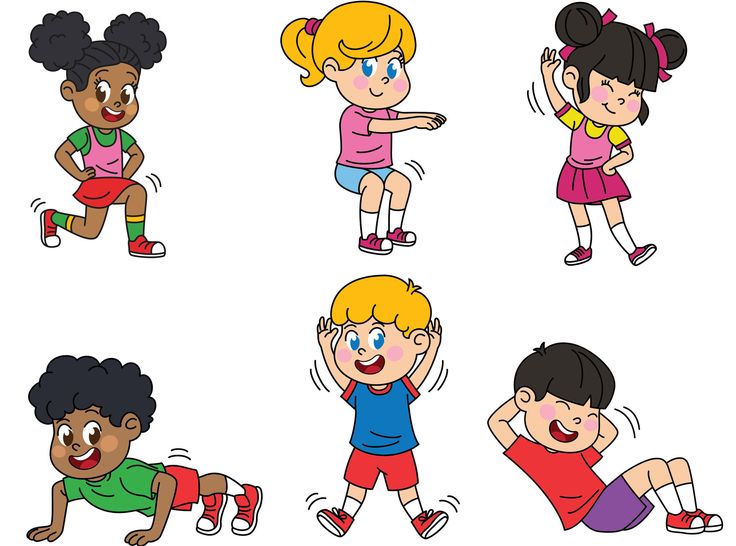 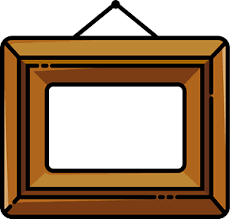 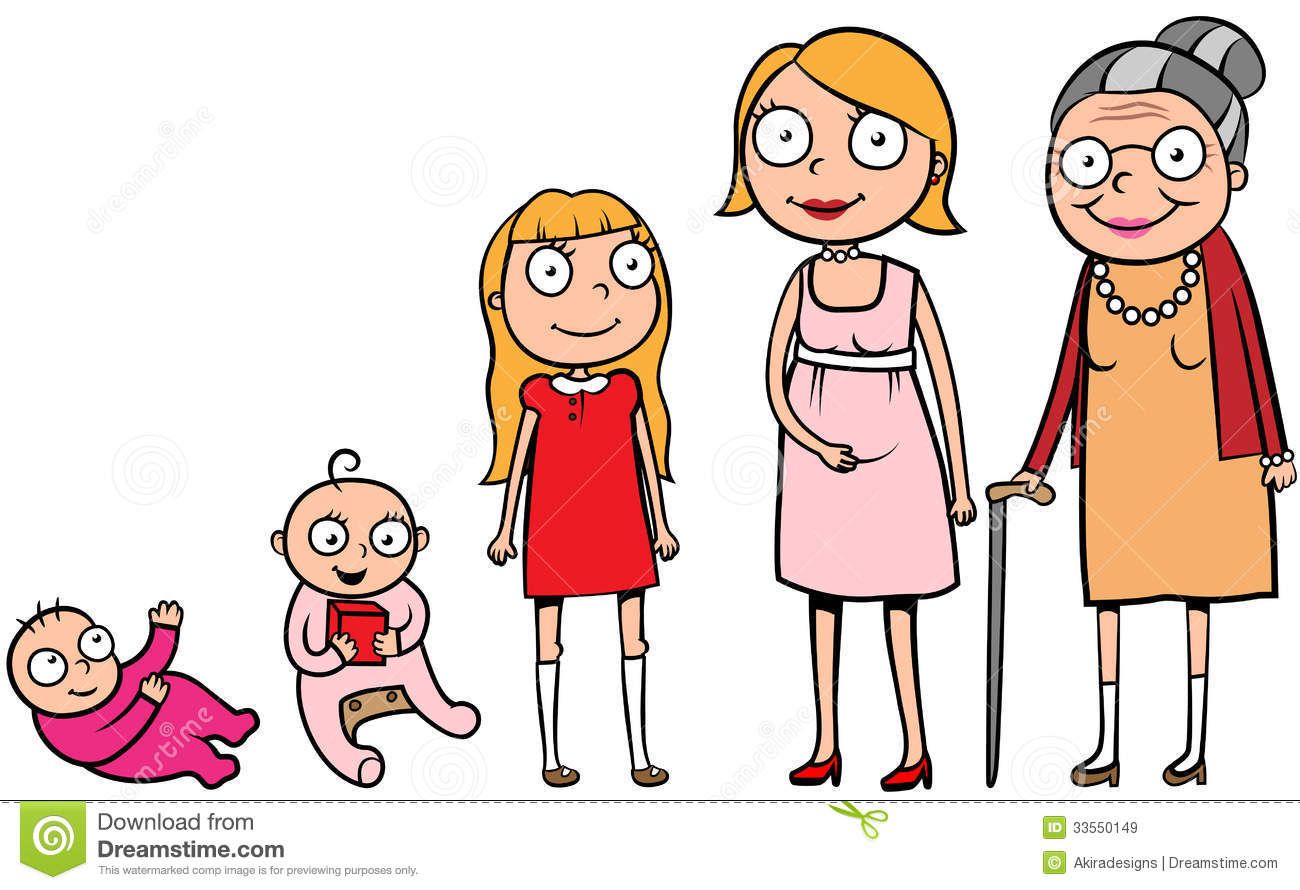 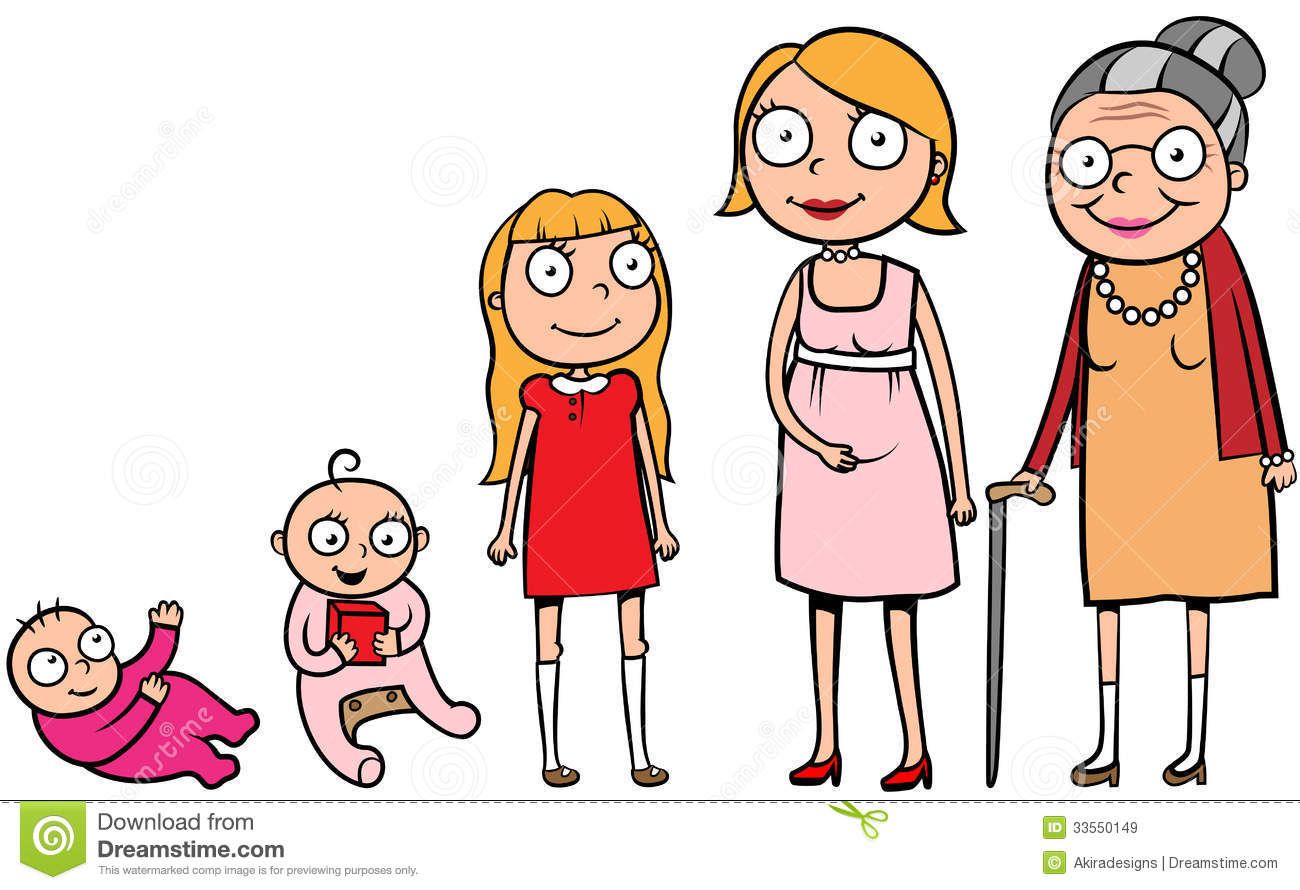 Why is it important to keep our bodies healthy?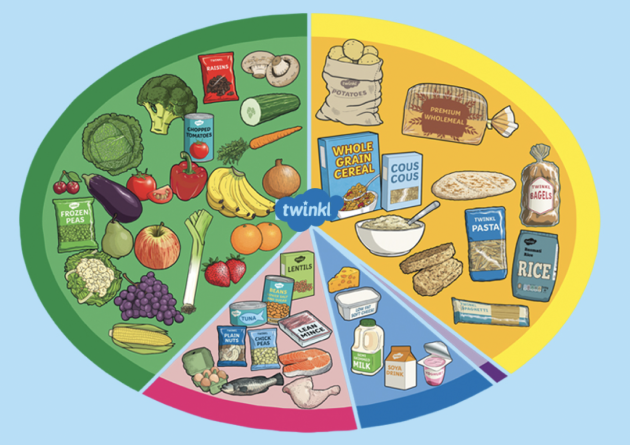 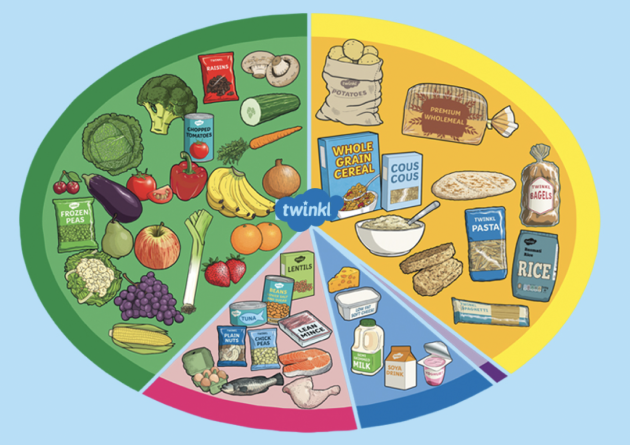 